Titulo de la monografiaNOMBRE AUTOREmail autor.RESUMEN: hasta 200 palabras.Palabras clave: 3 a 5 palabras1. INTRODUCCIÓN1.1. Descripción de los perfiles de suelo en la zona de estudioParrafo 1. Parrafo 2. Parrafo 3.1.2. Determinación de los efectos de sitioParrafo 1. Parrafo 2. Parrafo 3.2. CAPITULO 22.1 Características… En los perfiles considerados…ITEM 1.ITEM 2.ITEM 3:2.2 Propiedades de los materialesParrafo 1. Parrafo 2. Parrafo 3.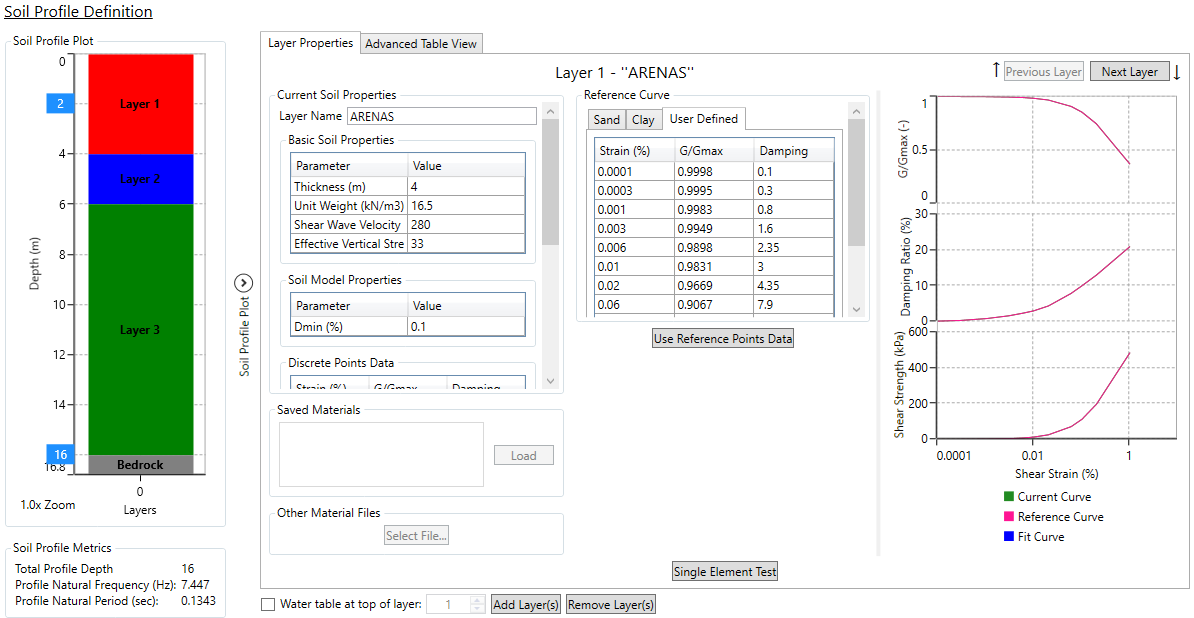 Figura 1. Leyenda de la figura. La curva es definida por la ecuación (1):		(1)Tabla 1. Materiales utilizados en los perfiles 3. CAPITULO 33.1 Cálculo unidimensionalParrafo 1.Parrafo 2.Cita de una referencia en el texto, con un numero entre parentesis rectos [1] numerando consecutivamente según orden en que cada referencia es citada.3.2 Cálculo bidimensionalParrafo 1.Parrafo 2.a) Sección de análisisParrafo 1.Parrafo 2.b) Modelo constitutivoParrafo 1.Parrafo 2.4. CAPITULO 4Parrafo 1.Parrafo 2.5. CAPITULO 56. CONCLUSIONESParrafo 1.Parrafo 2.7. rEFERENCIASMancipe Herrera C.A., Análisis de la Respuesta Sísmica Local en el Área Urbana del “Gran Mendoza”, Anexos Tesis de Maestría Estructural, 2014, pp:14.Mancipe Herrera C.A., Análisis de la Respuesta Sísmica Local en el Área Urbana del “Gran Mendoza”, Tesis de Maestría Estructural, 2014, pp:44-60.Barchiesi A.M., Mancipe - Herrera CA. Seismic site effects in the city of Mendoza and surroundings (Argentina). Proc. of the 18th ICSMGE ‘Challenges and Innovation in Geotechnics’, Paris, 2013.Espesor[m]Clasif.SUCS[kN/m3]Vs[m/s]G0[kN/m2]0,7RELLENOSM12,01200,218.0001,0.10-420ARENASP16,52800,2135.0002,5.10-432LENTE DE LIMOCL / ML13,31500,231.0003,0.10-422GRAVA / LENTE GRAVAGP / GC21,04000,2350.0002,0.10-440